
2016-17 Senior Design Program Schedule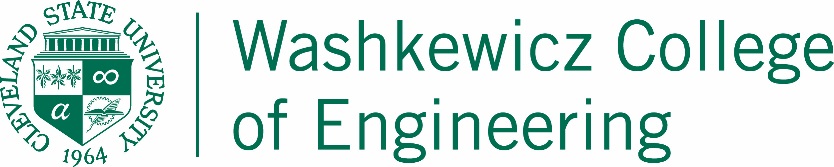 Fall SemesterMonday, August 29 – Fall Semester BeginsFriday, September 9 – 11:30 am – 1 pm
Senior Design Kickoff Event, CSU Student Center Ballroom
Keynote Speaker:  Ms. Rebecca Bompiedi, Former Product Development Executive with General Electric and Philips LightingOne Week Following Kickoff
Face-to-face meeting between student-team, faculty advisor and sponsor/project managerFriday, October 7
Fall Midterm Presentations (College Wide). Five minute presentations followed by Q & A. Location, TBDDecember 9 (By Department)
Fall Final Presentation. Fifteen minute presentations followed by Q & A.  Spring SemesterMonday, January 17 – Spring Semester BeginsOne Week Following Start of Spring Semester
Face-to-face meeting between student-team, faculty advisor and sponsor/project managerFriday, February 17
Spring Midterm Presentations (College Wide). Five minute presentations followed by Q & A. Location, TBDFriday, April 28 (By Department) 
Spring Final Presentations. Fifteen minute presentations followed by Q & A.  Friday, May 5 
Senior Design Symposium and Awards Dinner, CSU Student Center Ballroom
5 – 6:30 pm – Poster Session and Cocktail Reception
6:30 pm – Dinner and Awards Presentation